МІНІСТЕРСТВО ОСВІТИ І НАУКИ УКРАЇНИЛЬВІВСЬКИЙ НАЦІОНАЛЬНИЙ УНІВЕРСИТЕТІМЕНІ ІВАНА ФРАНКАКафедра історичного краєзнавстваКафедра нової та новітньої історії зарубіжних країн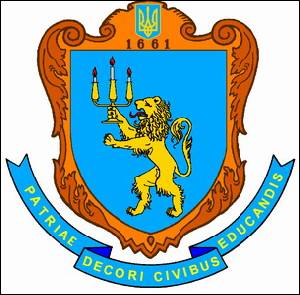 ЛЬВІВСЬКА ОБЛАСНА ОРГАНІЗАЦІЯНАЦІОНАЛЬНОЇ СПІЛКИ КРАЄЗНАВЦІВ УКРАЇНИП р о г р а м а VI краєзнавчої конференції «ІСТОРИЧНІ ПАМ’ЯТКИ ГАЛИЧИНИ»Присвячується 25-річчю відновлення державної незалежності України Немає в людини нічого милішого над свою рідну землю. Де хто народився, де провів свої дитячі роки, до тієї землі прив’язується він усією душею на ціле життя. А хто, буває, відірветься від своєї рідної землі, той мріє завжди про неї, як про святість найбільшу. професор, митрополит Іларіон (ОГІЄНКО)Львів – 4 березня 20169:00-9:30 реєстрація учасників конференції (331 ауд.)ПЛЕНАРНЕ ЗАСІДАННЯ10:00-11:30 – пленарне засідання (409 ауд.)Привітаннядекана історичного факультету Львівського національного університету імені Івана Франка професора Романа ШУСТАГоловуючий: Віктор Голубко, д-р. іст. наук, професор, завідувач кафедри історичного краєзнавства ЛНУ ім. Івана Франка. Наукові доповіді:Микола ЛИТВИН, д-р. іст. наук, професор, директор Інституту українознавства ім. І Крип’якевича НАН України, голова Львівської обласної організації Національної  спілки краєзнавців України.ІСТОРИЧНЕ КРАЄЗНАВСТВО В УКРАЇНІ: ДОРОБОК І ПЕРСПЕКТИВИ РОЗВИТКУ.Василь КМЕТЬ, к. іст. наук, доцент, директор Наукової бібліотеки ЛНУ ім. Івана ФранкаМИСТЕЦЬКІ АСПЕКТИ САКРАЛЬНОГО ПРОСТОРУ КНЯЖОЇ ЦЕРКВИ СВ. МИКОЛАЯ У ЛЬВОВІ Ігор МРАКА,. к. іст. наук. доцент кафедри історичного краєзнавства ЛНУ ім. Івана Франка.ГРОМАДЯНИ УРСР ПРО «ВИЗВОЛЬНИЙ ПОХІД» ЧЕРВОНОЇ АРМІЇ В ЗАХІДНУ УКРАЇНУ У ВЕРЕСНІ 1939 Р. 11:30-12:00 – перерва12:00-15:00 – робота по секціяхСЕКЦІЯ 1.ІСТОРИКО-КРАЄЗНАВЧА СПАДЩИНА ГАЛИЧИНИ: ПРОБЛЕМИ ВИВЧЕННЯ, ЗБЕРЕЖЕННЯ ТА ВИКОРИСТАННЯПідсекція: ВІЙСЬКОВА ІСТОРІЯ ГАЛИЧИНИ (332 ауд.)Керівник секції: професор Віктор ГолубкоСекретар: доцент Ігор МракаВолодимир ПАРАЦІЙ, завідувач науково-дослідного відділу Державного історико-архітектурного заповідника у м. Бережани (Тернопільська область). ЛЕВ ЛЕПКИЙ І ПРОБЛЕМА ЗБЕРЕЖЕННЯ  ВІЙСЬКОВИХ МЕМОРІАЛІВ  УКРАЇНСЬКОГО  СІЧОВОГО  СТРІЛЕЦТВАВіктор ГОЛУБКО, д-р. іст. наук, професор, завідувач кафедри історичного краєзнавства ЛНУ ім. І. Франка.ВИСВІТЛЕННЯ ВБИВСТВА СИМОНА ПЕТЛЮРИ НА ШПАЛЬТАХ ГАЗЕТИ «ДІЛО».Роман ТЮТЕНКО, аспірант кафедри історичного краєзнавства ЛНУ ім. Івана ФранкаВСТАНОВЛЕННЯ ВЛАДИ ЗУНР В С. ГНИЛЬЧЕ ПІДГАЄЦЬКОГО ПОВІТУ (ЗА МАТЕРІАЛАМИ ЩОДЕННИКА РОМАНА ЗАКЛИНСЬКОГО)М. ВЕРХОТУРОВА, аспірантка кафедри історії України Інституту гуманітарних та соціальних наук Національного університету “Львівська політехніка” З ІСТОРІЇ ДОСЛІДЖЕННЯ ПОЯВИ ТА ПОШИРЕННЯ ВОГНЕПАЛЬНОЇ ЗБРОЇ У XIV–XVIII СТ. НА ТЕРИТОРІЇ ПРИКАРПАТТЯ ТА ВОЛИНІГ. ТИЧКА, аспірант кафедри нової та новітньої історії зарубіжних країн ЛНУ ім. Івана Франка.УКРАЇНСЬКІ ВИЗВОЛЬНІ ЗМАГАННЯ У ТВОРЧОСТІ АНРІ ГРАППЕНААндрій ЛОЗИНСЬКИЙ, к. іст. наук., доцент кафедри гуманітарних дисциплін та соціальної роботи ЛДУБЖД УКРАЇНЦІ У МЕДИКО-САНТАРНІЙ І ВЕТЕРИНАРНІЙ СЛУЖБІ ЗБРОЙНИХ СИЛ АВСТРО-УГОРЩИНИАндрій ЩЕГЛОВ, ад’юнкт Національної академії сухопутних військ ім. гетьмана Петра СагайдачногоПОВСЯКДЕННЕ ЖИТТЯ КАДЕТІВ КАДЕТСЬКОГО КОРПУСУ У ЛЬВОВІ В МІЖВОЄННИЙ ПЕРІОД Юрій ПАВЛОВИЧ, аспірант відділу новітньої історії та сектору дослідження українського національного руху ХХ ст. Інституту українознавства ім. І. Крип'якевича НАН УкраїниСЕЛО ГОРДИНЯ В РОКИ ДРУГОЇ СВІТОВОЇ ВІЙНИПідсекція: СУСПІЛЬСТВО, ПОЛІТИКА, ЕКОНОМІКА (334 ауд.)Керівник секції: доцент Роман МасикСекретар: Олександра ЧураВолодимир БАДЯК, к.іст. наук, професор, Львівська національна академія мистецтв.НОРМАТИВНА ОХОРОНА КУЛЬТУРНОЇ СПАДЩИНИ ТА ПРОБЛЕМИ ЗАКОНОДАВСТВАМихайло ГЛУШКО, д-р. іст. наук, професор кафедри етнології ЛНУ ім. Івана ФранкаВИДИ ЗАПРЯГУ ТА УПРЯЖ ТЯГЛОВИХ ТВАРИН У ВОЛИНЯН.Володимир КІЦЕЛЮК, аспірант кафедри давньої історії України ЛНУ ім. Івана ФранкаДО ІСТОРІЇ СІЛ БЕРЕЗОВА ВИЖНЬОГО, СЕРЕДНЬОГО, НИЖНЬОГО ТА БАНІ БЕРЕЗІВСЬКОЇ, ЩО НА ПРИКАРПАТТІ.Ганна СІРОМСЬКА, к.іст. наук. доцент кафедри українознавства ЛДУВСПРАВОВЕ РЕГУЛЮВАННЯ ВНУТРІШНЬОГО РОЗПОРЯДКУ У ЧОЛОВІЧИХ В’ЯЗНИЦЯХ ГАЛИЧИНИ НАПРИКІНЦІ ХІХ СТ.Юрій ЯКОВЛЄВ, аспірант кафедри історії України Інституту історії, політології і міжнародних відносин Прикарпатського національного університету імені Василя Стефаника РУСЬКО-УКРАЇНСЬКА РАДИКАЛЬНА ПАРТІЯ НА ТЕРНОПІЛЬЩИНІ (1890-ті рр.): ДІЯЛЬНІСТЬ МІСЦЕВИХ ОСЕРЕДКІВІван ХОМА, к. іст. н., доц. кафедри ІУЕК НУ "Львівська політехніка"РІЧНІ ГОСПОДАРСЬКІ КНИГИ ЯК ДЖЕРЕЛО ДОСЛІДЖЕННЯ ІСТОРІЇ СІЛ ГАЛИЧИНИ НАПЕРЕДОДНІ ТА ПІСЛЯ НІМЕЦЬКО-РАДЯНСЬКОЇ ВІЙНИ" (НА ПРИКЛАДІ СЕЛА БРОШНІВ-ОСАДА ІВАНО-ФРАНКІВСЬКОЇ ОБЛАСТІ)Роман ГЕНЕГА, к. іст. наук, доцент кафедри історичного краєзнавства  ЛНУ ім. Івана ФранкаМЕДИЧНЕ ЗАБЕЗПЕЧЕННЯ ЛЬВІВ’ЯН В ПЕРШІ ПОВОЄННІ РОКИ 1944-1953 РР.Василь ЧУРА, д-р. іст. наук, доцент. кафедри історичного краєзнавства ЛНУ ім. Івана ФранкаУЧАСТЬ ЛЬВІВСЬКОГО КОМПАРТАПАРАТУ У ЗАКОЛОТІ ДКНСРоман МАСИК, к. іст. наук, доцент кафедри істотного краєзнавства  ЛНУ ім. Івана Франка ДЖЕРЕЛА ДО ЕКОНОМІЧНОЇ ІСТОРІЇ ЛЬВІВСЬКОГО ВОЄВОДСТВА 1920-1939 РР.Олександра ЧУРА, редактор прес-центру ЛНУ ім. Івана ФранкаФІНАНСОВЕ СТАНОВИЩЕ ЛЬВІВСЬКОГО МІСЬККОМУ КПРС-КПУ В РОКИ ПЕРЕБУДОВИПідсекція: КУЛЬТУРА, ПОБУТ, ПРОСВІТНИЦЬКЕ ЖИТТЯ (314 ауд.)Керівник секції: професор Роман СілецькийСекретар: доцент Роман ТарнавськийСвятослав ТЕРСЬКИЙ, д-р іст. наук, професор кафедри історії України Інституту гуманітарних та соціальних наук, НУ «Львівська політехніка»;Роман НОВІЦЬКИЙ, директор історико-краєзнавчого музею «Мостищина» З ІСТОРІЇ ДОСЛІДЖЕННЯ АРХЕОЛОГІЧНИХ ПАМ’ЯТОК IX–XIV СТ. НА СХІДНОМУ КОРДОНІ ДАВНЬОГО ПЕРЕМИШЛЬСЬКОГО КНЯЗІВСТВАОксана ФРАНКО., д-р. іст. наук., професор кафедри етнології ЛНУ ім. Івана. ФранкаЕТНОГРАФІЧНІ ДОСЛІДЖЕННЯ ВАДИМА ЩЕРБАКІВСЬКОГО В ГАЛИЧИНІ В 1907–1910 РОКАХ (ДО 140-РІЧЧЯ ВІД ДНЯ НАРОДЖЕННЯ)Роман СІЛЕЦЬКИЙ, д-р. іст. наук., професор, завідувач кафедри етнології ЛНУ ім. Івана ФранкаУКРАЇНСЬКЕ НАРОДНЕ ЖИТЛО НА ВОЛИНІ.Роксоляна ГАВАЛЮК, викладач ЛДМУ ім. С. ЛюдкевичаІСТОРІЯ БУДІВЛІ МУЗИЧНОГО ТОВАРИСТВА ІМ. М. ЛИСЕНКА В КОНТЕКСТІ КУЛЬТУРНО-ГРОМАДСЬКОГО ЖИТТЯ УКРАЇНСЬКОЇ ГРОМАДИ МІЖВОЄННОГО ДВАДЦЯТИЛІТТЯМар’яна ЗУБЕЛЯК, старший науковий співробітник Музично-меморіального музею Соломії Крушельницької у ЛьвовіМУЗИЧНЕ ЖИТТЯ ЛЬВОВА НА СТОРІНКА ГАЗЕТИ "CHWILA" (1919–1923 РР.)Роман ТАРНАВСЬКИЙ., к. іст. наук, доцент кафедри етнології ЛНУ ім. І. ФранкаВОЛИНЬ У ДОСЛІДЖЕННЯХ НАРОДОЗНАВЦІВ ЛЬВІВСЬКОГО УНІВЕРСИТЕТУ ПЕРШОЇ ПОЛОВИНИ ХХ СТ.Роман ЛАВРЕЦЬКИЙ, к. іст. наук., доцент кафедри гуманітарних дисциплін та соціальної роботи ЛДУБЖДНАУКОВІ СТУДІЇ З ІСТОРІЇ СХІДНОЇ ГАЛИЧИНИ У ЛЬВІСЬКОМУ УНІВЕРСИТЕТІ В 1918–1939 РРВолодимир БАЛЯБАС, к. іст. наук, старший викладач кафедри гуманітарних дисциплін та соціальної роботи ЛДУБЖДДІЯЛЬНІСТЬ ПОЖЕЖНО-РУХАНКОВИХ ТОВАРИСТВ У СХІДНІЙ ГАЛИЧИНІ НАПРИКІНЦІ ХІХ – ПОЧАТКУ ХХ СТ.Тарас МАРИСКЕВИЧ, к. іст. наук, доцент кафедри історичного краєзнавства ЛНУ ім. Івана Франка. ПАЛАЦ БЄЛЬСЬКИХ У ЛЬВОВІНаталія ДАНИЛИХА, к. іст. наук, кафедра етнології ЛНУ ім. Івана ФранкаІСТОРІЯ ТА ГЕОГРАФІЯ ПОШИРЕННЯ МУЗЕЇВ ДЕПОРТАЦІЙ УКРАЇНСЬКОГО НАСЕЛЕННЯ (НА МАТЕРІАЛАХ ГАЛИЧИНИ).Юрій СІЛЕЦЬКИЙ, к. іст. наук., асистент кафедри нової та новітньої історії зарубіжних країн ЛНУ ім. Івана. ФранкаСТЕРЕОТИПИ «ІНОРОДЦІВ» В ІСТОРІОГРАФІЧНІЙ СПАДЩИНІ В. ГНАТЮКАОлег БОНДАР, Державний архів Львівської областіМАТЕРІАЛИ ДАЛО ДО ІСТОРІЇ УКРАЇНСЬКИХ КООПЕРАТИВНИХ ТОВАРИСТВ Богдан МАТУЛКІН, аспірант кафедри новітньої історії України історичного факультету ЛНУ ім. І. ФранкаДЖЕРЕЛА ДО ВИВЧЕННЯ УКРАЇНСЬКОГО СПОРТУ В ГАЛИЧИНІ КІНЦЯ ХІХ СТОЛІТТЯ – 1939 р.: ПРИКЛАДИ ІНТЕРПРЕТАЦІЙ У СВІТЛІ ІСТОРІЇ ПОВСЯКДЕННЯДіана ІВАНКІВ, методист 1-ї категорії історичного факультету ЛНУ ім. Івана Франка. КОМПЛЕКСНЕ ДОСЛІДЖЕННЯ ІСТОРІЇ НАСЕЛЕНОГО ПУНКТУ (МЕТОДИЧНІ РЕКОМЕНДАЦІЇ)Оксана ВАЦЕБА, к. іст. наук, професор Львівського державного університету фізичної культуриПОШИРЕННЯ ОЛІМПІЙСЬКИХ ІДЕАЛІВ НА ЛЬВІВЩИНІ Підсекція: ГАЛИЧИНА В ІСТОРИЧНИХ ПОСТАТЯХ (337 ауд.)Керівник секції: професор Богдан ЯкимовичСекретар: магістрант Лариса ШелестакДанута БІЛАВИЧ, завідувач наукового відділу Музично-меморіального музею Соломії Крушельницької у Львові. ВИСТУПИ СОЛОМІЇ КРУШЕЛЬНИЦЬКОЇ НА СЦЕНАХ ЛЬВІВСЬКИХ ТЕАТРІВ: СТОРІНКАМИ ЛЬВІВСЬКИХ ЧАСОПИСІВРоксоляна ПАСІЧНИК, старший науковий співробітник Музично-меморіального музею Соломії Крушельницької у ЛьвовіМУЗИЧНИЙ ЛЬВІВ ВАСИЛЯ БАРВІНСЬКОГОБогдан ЯКИМОВИЧ, д-р. іст. наук, професор кафедри історичного краєзнавства ЛНУ ім. Івана Франка ПОСТАТЬ ІВАНА КУРОВЦЯ В ПОЛІТИКО-ДЕРЖАВНИЦЬКОМУ ПРОСТОРІ ГАЛИЧИНИ (КІН. XIX – ПЕРША ТРЕТИНА XX ст.)Костянтин КОНДРАТЮК, д-р, іст. наук, професор  новітньої історії України ЛНУ ім. Івана Франка.ІСТОРІЯ ГАЛИЧИНИ У ПРАЦЯХ ЯКОВА ГОЛОВАЦЬКОГОАндрій СОВА, к. іст. наук, доцент кафедри олімпійської освіти ЛДУФК. ІВАН БОБЕРЬКИЙ – УЧИТЕЛЬ ГІМНАЗІЇ В ДРОГОБИЧІІгор ГІЛЕВИЧ, к. іст. наук, асистент кафедри етнології ЛНУ ім. Івана ФранкаАРХЕОЛОГІЧНІ ПАМ’ЯТКИ КАМ’ЯНЕЦЬКОГО ПОВІТУ ГАЛИЧИНИ У ДОСЛІДЖЕННЯХ ЯКОВА МИКОЛАЄВИЧААлла СЕРЕДЯК, к. іст. наук, доцент кафедри історичного краєзнавства ЛНУ ім. Івана Франка.ТАРАС ШЕВЧЕНКО У ВИДАВНИЧИХ ПЛАНАХ «ПРОСВІТИ»Андрій КАРПЕНКО, аспірант кафедри етнології ЛНУ ім. Івана Франка. РОЛЬ ВОЛОДИМИРА ШУХЕВИЧА У ЗАСНУВАННІ ТА ФОРМУВАННІ ФОНДІВ МУЗЕЮ НТШЛариса ШЕЛЕСТАК, магістрант кафедри історичного краєзнавства ЛНУ ім. Івана Франка.КЕРІВНИЦТВО ВІЙСЬКОВОЇ КАФЕДРИ ЛДУ ІМ. ІВАНА ФРАНКА СЕКЦІЯ 2. ЦЕРКВА В КУЛЬТУРНОМУ ТА ДУХОВНОМУ ПРОСТОРІ ГАЛИЧИНИ (334 а ауд).Керівник секції: професор Степан КачарабаСекретар:асистент Андрій ЦебенкоМихайло ЦЕБЕНКО, протоієрей, к. богослов. наук, настоятель Мужиловицької Свято-Михайлівської парафії УПЦ КППРАВОСЛАВНА ПАРАФІЯЛЬНА МЕРЕЖА НА ЯВОРІВЩИНІ В XV-XVI СТ.: РОЗВИТОК ТА ДІЯЛЬНІСТЬРоман ВЕЛИКИЙ, протоієрей, к. богослов. наук, доцент кафедри гуманітарних дисциплін та соціальної роботи ЛДУБЖДДУШПАСТИРСЬКА ДІЯЛЬНІСТЬ КАПЕЛАНІВ ЛЬВІВСЬКО-СОКАЛЬСЬКОЇ ЄПАРХІЇ УПЦ КП В ЗОНІ АТО.Людмила БАБЕНКО, д-р. іст. наук., завідувач кафедри історії України Полтавського національного педагогічного університету ім. В. Г. Короленка МИТРОПОЛИТ АНДРЕЙ ШЕПТИЦЬКИЙ: ОСМИСЛЕННЯ РОЛІ ОСОБИ В ІСТОРІЇСтепан КАЧАРАБА, д-р. іст. наук, професор, завідувач кафедри нової та новітньої історії зарубіжних країн ЛНУ ім. Івана ФранкаДОКУМЕНТИ ЦДІА УКРАЇНИ У ЛЬВОВІ ПРО СТАНОВЛЕННЯ ГРЕКО-КАТОЛИЦЬКОЇ ЦЕРКВИ В США (КІНЕЦЬ ХІХ – ПОЧАТОК ХХ СТ.)Іван ФЕДИК, к. іст. наук, доцент кафедри істотного краєзнавства  ЛНУ ім. Івана ФранкаУКРАЇНСЬКА ЦЕРКВА У СТОСУНКАХ З ПРАВООХОРОННИМИ ОРГАНАМИ ПОЛЬЩІ У МІЖВОЄННИЙ ПЕРІОДАндрій ЦЕБЕНКО, д-р теології, к. іст наук, асистент кафедри історичного краєзнавства ЛНУ ім. І. Франка.ЦЕРКОВНО-АРХЕОЛОГІЧНИЙ МУЗЕЙ ПРИ ЛЬВІВСЬКИЙ ПРАВОСЛАВНІЙ БОГОСЛОСЬКІЙ АКАДЕМІЇ: СТАНОВЛЕННЯ ТА ДІЯЛЬНІСТЬМикола ГАЛІВ, к. пед. наук, доцент кафедри нової та новітньої історії України Дрогобицького державного педагогічного університету імені Івана Франка. ЦЕРКОВНО-РЕЛІГІЙНЕ ЖИТТЯ СЕЛА ЛІТИНЯ НА ДРОГОБИЧЧИНІ (XVI - XVIII СТ.)Михайло НАГІРНЯК, к. іст. наук, доцент кафедри гуманітарних дисциплін та соціальної роботи ЛДУБЖДТАКТИКА БОРОТЬБИ ОРГАНІВ РАДЯНСЬКОГО РЕЖИМУ З УГКЦ (1944–1946)Олег ПАВЛИШИН, к. іст. наук, доцент кафедри новітньої історії України ЛНУ ім. Івана ФранкаГРЕКО-КАТОЛИЦЬКІ СВЯЩЕНИКИ В РОКИ ПЕРШОЇ СВІТОВОЇ ВІЙНИВолодимир  ГАЛАЙЧУК, к. філол. наук, доцент кафедри етнології ЛНУ ім. Івана ФранкаТРАДИЦІЙНІ УЯВЛЕННЯ ВОЛИНЯН ПРО СМЕРТЬ ТА ПОМЕРЛИХ.Іван ПОКОТИЛО, голова вузлівського осередку товариства Рідна школаЦЕРКОВНО-РЕЛІГІЙНЕ ЖИТТЯ СЕЛА СТРЕМІЛЬЧЕ НА РАДЕХІВЩИНІ  (XVI - XVIII СТ.)СЕКЦІЯ 3. ГАЛИЧИНА В КОНТЕКСТІ ЄВРОПЕЙСЬКОЇ ІСТОРІЇ (337)Керівник секції: доцент. Зоя БаранСекретар:доцент. Лев КалинякЗоя БАРАН, к. іст. наук, доцент кафедри нової та новітньої історії зарубіжних країн ЛНУ ім. Івана  ФранкаПРОБЛЕМА СХІДНОЇ ГАЛИЧИНИ В РЕЦЕПЦІЇ САТИРИЧНОГО ЖУРНАЛУ «SZCZUTEK» (1919–1923)Руслан СІРОМСЬКИЙ, к. іст. наук, доцент кафедри нової та новітньої історії зарубіжних країн ЛНУ ім. Івана  ФранкаДОПОМОГОВІ АКЦІЇ КОМІТЕТУ УКРАЇНЦІВ КАНАДИ У ТАБОРАХ ДЛЯ ПЕРЕМІЩЕНИХ ОСІБ У ЗАХІДНІЙ ЄВРОПІ (1945–1952 РР.)Олена ПАДОВСЬКА, к. іст. наук, доцент кафедри олімпійської освіти ЛДУФК. ЗА МЕЖЕЮ: ДОЛЯ УКРАЇНСЬКИХ ПАМ’ЯТОК НА ТЕРИТОРІЇ СУЧАСНОЇ ПОЛЬЩІ (З ПРИВОДУ ЮВІЛЕЮ ДВОХ ВИСТАВОК 1996 р.)Лев КАЛИНЯК, к. іст. наук, доцент кафедри історичного краєзнавства ЛНУ ім. Івана ФранкаПОЛЬСЬКІ ПОЛІТИЧНІ ОРГАНІЗАЦІЇ ЛЬВІВСЬКОГО ПОВІТУ (1919–1939)Назар ВАСЬКІВ, к. іст. наук, доцент кафедри нової та новітньої історії зарубіжних країн ЛНУ ім. Івана ФранкаДЖЕРЕЛА ДО ВИВЧЕННЯ ЄВРОПЕЙСЬКОГО ПИТАННЯ В ГАЛИЧИНІ ДРУГОЇ ПОЛОВИНИ  ХІХ – ПОЧАТКУ ХХ СТ. ЗАКЛЮЧНЕ ЗАСІДАННЯ (314 ауд)ПІДВЕДЕННЯ ПІДСУМКІВ.Головуючий: Степан Качараба, д-р. іст. наук, професор, завідувач кафедри нової та новітньої історії зарубіжних країн ЛНУ ім. Івана Франка. ДИСКУСІЯ: «ФЕНОМЕН ГАЛИЧИНИ В НОВІТНЬОМУ ДЕРЖАВОТВОРЧОМУ ПРОЦЕСІ УКРАЇНИ»ВИМОГИ ДО ОФОРМЛЕННЯ МАТЕРІАЛІВ ДО ДРУКУ:1. У правому верхньому куті (шрифт звичайний, без нахилу чи підкреслень):Прізвище та ім’я автора (авторів). Пропистними літерами;Наукова ступінь та вчене званняНазва установи (за відсутності, місце проживання)2. Назва доповіді друкується прописними літерами, без нахилу чи підкреслень, по центру аркуша, без переносів, відокремлюється від тексту одним вільним рядком зверху та знизу.3.Посилання надрядкові, посторінкові.4. Обсяг статті не має перевищувати 6-ти сторінок стандартного аркуша А4 у форматі Microsoft Word. Шрифт Times New Roman, 12 кегель, інтервал 1,5. Параметри: праве та ліве поле - 2,5 см. В електронному та роздрукованому вигляді пересилати на кафедру краєзнавства (kf_kraeznavstva@lnu.edu.ua) (331 ауд.). 5. Автори несуть відповідальність за достовірність поданих фактів і подій.